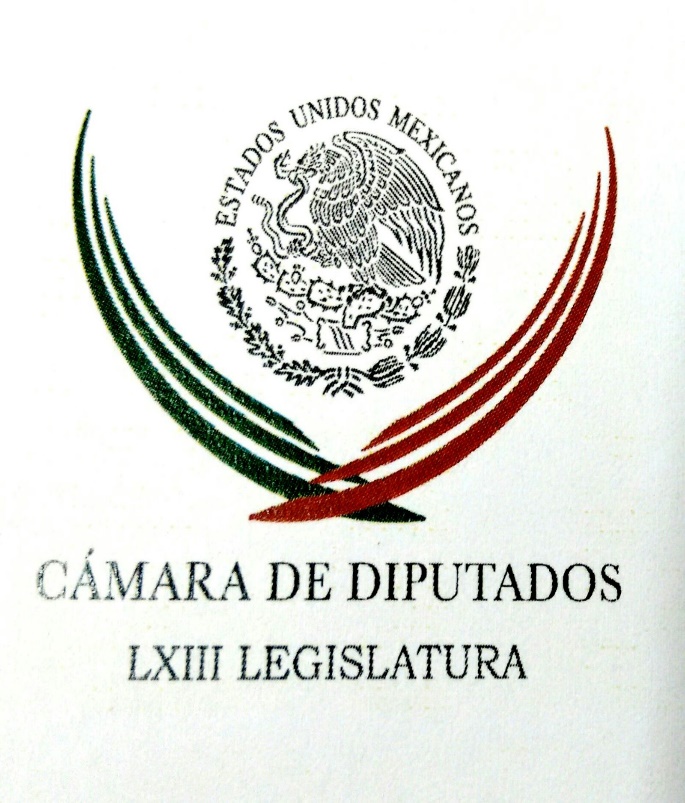 Carpeta InformativaPrimer CorteResumen: Javier Bolaños le pidió a Enrique Peña que reconsidere su visita a EUIntegran declaración 3de3 en Constitución de CdMxIngresan al penal de Topo Chico a Rodrigo Medina, ex gobernador de NLCorrecta, la apuesta por crear el Sistema Nacional AnticorrupciónCancelar reunión entre EPN y Trump traería mayor incertidumbre al mercado: MeadeEncuentro Peña-Trump debe posponerse, indigno ir a recibir insultos: CárdenasSi México no paga el muro, no habrá reunión: Trump26 de enero de 2017TEMA(S): Trabajo Legislativo FECHA: 26/01/17HORA: 06:42NOTICIERO: EnfoqueEMISIÓN: Primer CorteESTACIÓN: 100.1 FMGRUPO: NRM Comunicaciones0Javier Bolaños le pidió a Enrique Peña que reconsidere su visita a EUSergio Perdomo, reportero: Ayer hubo sesión del Congreso mexicano, estuvieron diputados y senadores en Cámara de Diputados. El tema de Trump estuvo en la tribuna durante la sesión, eso sí se logró la unidad, todos están con el presidente Peña. El presidente de la Cámara de Diputados y del Congreso mexicano, el panista Javier Bolaños Aguilar, él exige respeto y le pide al presidente Peña que reconsidere su visita del día 31 para entrevistarse con Donald Trump. Insert de Javier Bolaños, presidente de la Cámara de Diputados y del Congreso mexicano: "Debemos tener la convicción y la claridad que el respeto a nuestro Presidente lo debemos hacer valer todos. El presidente Peña Nieto cuenta con el Congreso mexicano, el presidente Peña Nieto cuenta con las diputadas y los diputados de esta cámara que sin ninguna duda hacemos un solo equipo, un solo frente para respaldar esto que es el primer acercamiento con nuestro vecino del norte. A todos nos queda claro que de estas negociaciones y de estas pláticas tendrá mucho que ver el futuro de nuestro país". El coordinador de la bancada del PRD, Francisco Martínez Neri, también urgió a cerrar filas con México. Y Morena le llamó al presidente Peña por primera vez nuestro presidente. La coordinadora de Morena, Rocío Nahle García, levantó la voz, demandó conocer los temas de la agenda que tendría el presidente Peña en Washington; sin embargo, Morena afirmó que "no permitiremos que a nuestro Presidente le den de cachetadas allá afuera y nosotros simplemente ver cómo lo humillan". El coordinador de la bancada del PAN, Marko Cortés Mendoza, recomendó que el presidente Peña reprograme su visita con Donald Trump. Insert de Marko Cortés Mendoza, coordinador de la bancada del PAN: "Lo que el Gobierno de México tiene que hacer es reprogramar esta visita, decirle al Gobierno de Estados Unidos que no tiene que ser en sus términos y en sus condiciones, que no juguemos a sus tiempos, que no juguemos en sus términos y por eso es que sería conveniente reprogramarla, porque México no es la burla de nadie y en México tenemos que darnos nuestro lugar". También en el Congreso mexicano tuvieron los diputados y senadores al ombudsman nacional, rindió su informe anual. El ombudsman Luis Raúl González Pérez, invitó a crear un frente a este muro. Los priistas no supieron que hacer ante la declaratoria de Donald Trump, la emisión de esa decisión de construir el muro, entonces Ivonne Ortega, la priista con licencia que anda por ahí queriendo ser presidenta por algún partido o candidata presidencial, pues ella sí le pide al presidente Peña que cancele la visita con Donald Trump. Y Alejandro Encinas subió una fotografía donde decía que un día como hoy, en 1961 inició la construcción del muro de Berlín. Duración 4´22´´, ys/m.INFORMACIÓN GENERALTEMA(S): Información general FECHA: 26/01/2017HORA: 07:43 AMNOTICIERO: Milenio NoticiasEMISIÓN: Primer  Corte ESTACIÓN: Online GRUPO: Multimedios 0 Integran declaración 3de3 en Constitución de CdMxLa Asamblea Constituyente avaló elevar a rango constitucional que todo servidor público de la capital tenga la obligación de presentar su declaración 3de3 sobre situación patrimonial, obligaciones fiscales y conflictos de interés, que quedará establecido en el artículo 70 de la Carta Magna.Sin embargo, enviaron a la Mesa de Consulta la definición de funcionario público, puesto que de mantenerse como en el dictamen, no solo los integrantes de los poderes ejecutivo, legislativo y judicial, alcaldías y miembros de los organismos autónomos tendrán que hacer públicas sus declaraciones, sino también las personas físicas y morales que ejerzan recursos públicos.El problema consistiría en que estas últimas, no tienen responsabilidades administrativas, aunque si penales."Las personas físicas y morales que ejerzan actos de autoridad, recursos públicos o contraten con entes públicos la ejecución de obra o servicios públicos, de adquisiciones, de subrogación de funciones o reciban concesiones", se lee en el texto propuesto por el grupo de trabajo que encabeza el legislador perredista, Armando Ríos Piter.De la misma manera se aprobó la prohibición de contratar propaganda con recursos públicos, "que implique la promoción personalizada de cualquier servidor público",Además de la creación de un Sistema Anticorrupción, el cual se encargará de coordinar con las autoridades la prevención, detección, investigación y sanción de responsabilidades administrativas, hechos de corrupción, así como en la fiscalización y control de recursos.Este estará conformado por un Comité Coordinador, integrado por los titulares de la Fiscalía Especializada en Combate a la Corrupción; del Tribunal de Justicia Administrativa, del Instituto de Transparencia y Acceso a la Información, del Consejo de Evaluación, del órgano de control del Congreso y de la secretaría encargada del control interno, además de un representante del Consejo de la Judicatura y por un representante del Comité de Participación Ciudadana del Sistema, quien lo presidirá.En tanto, el Sistema de Fiscalización Superior tendrá autonomía de gestión, técnica y presupuestal y fiscalizará las acciones del Gobierno local y de las alcaldías en materia de fondos, recursos patrimoniales, contratación, uso y destino de la deuda pública.La persona titular de esta entidad será nombrada por el voto de las dos terceras partes de los presentes del Congreso local, a partir de una convocatoria abierta pública en la que no participarán quienes hayan ocupado una secretaria, legisladores, alcaldía o municipio en los tres años previos al proceso de selección.Actualmente este es propuesta del jefe de Gobierno y fue ratificado por la Asamblea Legislativa. rrg/mTEMA(S): Información general FECHA: 26/01/2017HORA: 07:47 AMNOTICIERO: Notimex EMISIÓN: Primer  Corte ESTACIÓN: Online GRUPO: Notimex 0 Publican Ley de Protección de Datos Personales en Posesión de Sujetos Obligados La Secretaría de Gobernación publicó este jueves la Ley General de Protección de Datos Personales en Posesión de Sujetos Obligados, la cual entrará en vigor este viernes.La norma, dada a conocer hoy en el Diario Oficial de la Federación, indica que el Estado garantizará la privacidad de los individuos y deberá velar por que terceras personas no incurran en conductas que puedan afectarla.El objetivo de esta ley es establecer las bases, principios y procedimientos para garantizar el derecho que tiene toda persona a la protección de sus datos personales en posesión de sujetos obligados.Menciona que el derecho a la protección de los datos personales solamente se limitará por razones de seguridad nacional, disposiciones de orden público, seguridad y salud públicas o para proteger los derechos de terceros.Indica que, por regla general no podrán tratarse datos personales sensibles, salvo en casos como que se cuente con el consentimiento expreso de su titular, cuando una ley lo disponga o exista una orden judicial, cuando haya una situación de emergencia o que esta información figure en fuentes de acceso público.Los datos sensibles son los que se refieren a la esfera más íntima de su titular, o cuya utilización indebida conlleve un riesgo grave para éste o que puede dar origen a discriminación, como origen racial o étnico, estado de salud presente o futuro, información genética, creencias religiosas, filosóficas y morales, opiniones políticas y preferencia sexual, entre otros.En cuanto al tratamiento de datos personales de menores de edad, especifica, se deberá privilegiar el interés superior de la niña, el niño y el adolescente, en términos de las disposiciones legales aplicables.Explica que los sujetos obligados por esta ley, en el ámbito federal, estatal y municipal, es cualquier autoridad, entidad, órgano y organismo de los Poderes Ejecutivo, Legislativo y Judicial, órganos autónomos, partidos políticos, fideicomisos y fondos públicos.Señala que los sindicatos y cualquier otra persona física o moral que reciba y ejerza recursos públicos o realice actos de autoridad en el ámbito federal, estatal y municipal serán responsables de los datos personales.El Sistema Nacional de Transparencia, Acceso a la Información y Protección de Datos Personales tiene la función de coordinar y evaluar las acciones relativas a la política pública transversal de protección de datos personales, así como establecer e implementar criterios y lineamientos en la materia. rrg/mTEMA(S): Información General FECHA: 26/01/17HORA: 00:00NOTICIERO: MVS NoticiasEMISIÓN: Primer CorteESTACIÓN: OnlineGRUPO: MVS 0Ingresan al penal de Topo Chico a Rodrigo Medina, ex gobernador de NLTras ser vinculado a proceso por peculado y delitos contra el patrimonio estatal, el ex gobernador de Nuevo León, Rodrigo Medina de la Cruz, fue internado la madrugada de este jueves en el penal del Topo Chico, como medida cautelar dictada por un Juez de Control.“Ante un probable daño contra el patrimonio estatal aproximado a los tres mil 128 millones de pesos, el juez Miguel Ángel Eufracio dictó la prisión preventiva, al considerar que las penas de hasta 12 años de prisión por los delitos y la falta de arraigo en Nuevo León pueden provocar la sustracción de la justicia del ahora investigado”, informó el gobierno de Nuevo León.Detalló que el 9 de agosto de 2016, Medina de la Cruz fue vinculado a proceso por ejercicio indebido de funciones por presuntas irregularidades en los incentivos otorgados a la armadora KIA Motors, por más de tres mil millones de pesos y exenciones de impuestos que excedieron los montos establecidos por la ley.Ello, durante su gestión al frente del gobierno estatal, en el sexenio 2019-2015.Aunque en aquella ocasión la Subprocuraduría Anticorrupción pidió también la vinculación a proceso por peculado y delitos contra el patrimonio del estado, pero el Juez de Control consideró que aunque los ilícitos sí existían, no se acreditaba la participación de Medina de la Cruz como inductor, se añadió en un comunicado oficial.La madrugada de este jueves, tras más de 18 horas de audiencia, la Fiscalía sostuvo que el ex mandatario estatal debe ser juzgado por su probable autoría intelectual en los delitos que le atribuye.Medina de la Cruz acudió a la audiencia realizada en el Palacio de Justicia de Monterrey acompañado por su defensa, integrada por el ex procurador General de Justicia del Estado, Javier Flores Saldívar, el abogado penalista Alonso Aguilar Zínser y un grupo de abogados asistentes.Tras la vinculación a proceso y la solicitud de la Fiscalía para dictar medidas preventivas, el abogado de la defensa presentó un amparo ante la autoridad para evitar las medidas cautelares en su contra, sin embargo, el Juez de Control lo rechazó, al señalar que se encuentra en otra etapa del proceso.Con esta nueva vinculación y la formulada el pasado mes de agosto, la Fiscalía Anticorrupción buscará acumular ambos procesos para continuar con los tres delitos que se encuentran dentro de la misma carpeta de investigación.La prisión preventiva para Medina de la Cruz será por lo menos hasta el próximo 24 de febrero, fecha para la que se dictó el cierre de la investigación.En tanto, Alonso Aguiilar Zínser, defensa del ex mandatario estatal, confirmó la medida dictada por el Juez de Control, Miguel Ángel Eufracio Rodríguez, la cual dijo, fue violatorio a la suspensión de amparo de la que disponía su cliente.“Nosotros en este momento, una parte del equipo de defensa, está denunciando la violación de la suspensión ante el Juzgado de Distrito, porque de acuerdo a lo que establece la ley, lo que procede en este momento es que la juez declare la suspensión y tome las medidas necesarias para restituir al licenciado Medina en su libertad”, indicó.En entrevista a las afueras del penal ubicado al noroeste de la capital regiomontana, subrayó que “la Juez de Distrito no le puso ninguna medida, sólo la obligación de comparecer a la audiencia”, que inició a las 9:00 horas del miércoles y que concluyó con el internamiento a las 3:30 horas de hoy.De cumplirse con la suspensión, el imputado tendría que salir de inmediato del penal, toda vez que “la redacción del amparo es clarísima, el licenciado Rodrigo Medina de la Cruz está a disposición de este Juzgado de Distrito, en cuanto a su libertad personal, hasta en tanto no se defina la suspensión definitiva y a disposición del juez penal, para la continuación del procedimiento”, sostuvo.El penalista se dijo sorprendido por la medida en contra de Medina de la Cruz, con “favoritismo a la representación social”, pero aun y con todo, continuarán con la defensa para demostrar la inocencia del ex gobernador. ys/m.TEMA(S): Información general FECHA: 26/01/2017HORA: 07:47 AMNOTICIERO: Notimex EMISIÓN: Primer  Corte ESTACIÓN: Online GRUPO: Notimex 0 Correcta, la apuesta por crear el Sistema Nacional AnticorrupciónLa creación del Sistema Nacional Anticorrupción (SNA) es la apuesta correcta en el combate a este flagelo, pero al mismo tiempo, se debe actuar para que con los mecanismos y facultades ya existentes, se investiguen y castiguen este tipo de hechos. En entrevista con Notimex, Eduardo Bohórquez, director ejecutivo de Trasparencia Mexicana, señaló lo anterior, al afirmar que si bien la respuesta institucional de crear el SNA es buena, se deben atender los “tiempos ciudadanos” en el combate a la corrupción. Al referirse a la reciente publicación del Índice de Percepción de la Corrupción que coloca a México en un estatus bastante negativo en la materia, advirtió que las reformas legislativas, no bastaron para contrarrestar el efecto “de los ya incontables escándalos de corrupción”. Y aunque insistió en que la creación del SNA es la respuesta institucional correcta, reconoció que ésta tardará todavía un tiempo en generar los resultados esperados por los ciudadanos, quienes quieren ver una acción más rápida y eficaz, que muchas veces no llega. A manera de ejemplo, citó el caso de la compañía brasileña Odebrect, que como parte de un juicio internacional por corrupción, reconoció desde diciembre pasado haber sobornado a funcionarios mexicanos con 10 millones 500 mil dólares, sin que hasta el momento se haya iniciado investigación aquí. Eduardo Bohórquez aseguró que lo que necesitamos como sociedad es que los mecanismos institucionales funcionen bien. Que cuando se conozca un ilícito, haya investigación independiente, profunda y seria y tengamos la certeza de que no habrá impunidad. Esto, con independencia de quién es el procurador General de la República, el Auditor Superior de la Federación o el Secretario de la Función Pública, pues señaló que no se trata de un tema de voluntad política. Y aunque los tiempos de la reforma legal no coinciden con lo que llamó los “tiempos ciudadanos”, consideró que la sociedad está haciendo su parte, porque cada vez se organiza más y mejor para vigilar a sus autoridades. Por ejemplo, citó aplicaciones que se usan en la Ciudad de México para revisar los permisos de las obras públicas o instituciones de Coahuila y Quintana Roo, entre otras entidades, que revisan el gasto público. En ese sentido, aseguró que se debe continuar con este trabajo, para disminuir la corrupción al mínimo (aunque reconoció que no se puede erradicar), aunque sí se debe garantizar que ningún acto de corrupción quede impune. El titular de Transparencia Mexicana, reconoció que hace falta mayor compromiso de los legisladores quienes, en general, están muy alejados de los ciudadanos y muchas veces en los estados no garantizan su independencia respecto a los gobernadores. Sobre la conformación del Sistema Nacional Anticorrupción, confió en que los miembros del comité ciudadano de éste y de los sistemas estatales, se mantengan cercanos a la gente, para que realmente sea una instancia eficaz. rrg/mTEMA(S): Información General FECHA: 26/01/17HORA: 00:00NOTICIERO: MVS NoticiasEMISIÓN: Primer CorteESTACIÓN: OnlineGRUPO: MVS 0Cancelar reunión entre EPN y Trump traería mayor incertidumbre al mercado: MeadeEl secretario de Hacienda y Crédito Público (SHCP), José Antonio Meade, declaró este jueves que una posible cancelación de una reunión de los presidentes Enrique Peña Nieto y Donald Trump programada para el 31 de enero traería una mayor incertidumbre a los mercados.El peso y la bolsa de México han sufrido fuertes pérdidas ante la incertidumbre en torno al impacto que tendrán nuevas políticas proteccionistas del nuevo gobierno de Estados Unidos, el principal socio comercial de México."Es correcto", dijo Meade a la pregunta de si eso traería mayor incertidumbre. "Habrá que ver qué sucede, en qué términos se da, qué espacios de diálogo, que caminos y qué avenidas quedan abiertas. Habrá que esperar, habrá que estar atentos a ver qué resulta, qué sale de las reuniones que están teniendo ahorita", dijo a Radio Fórmula.Trump a través de su cuenta de Twitter escribió que si “México se niega a pagar el muro se debería cancelar la próxima reunión”, esto en referencia al encuentro que se tiene previsto con Peña Nieto el próximo marte.Funcionarios mexicanos se encuentran en Washington con asesores de Trump en la Casa Blanca para las primeras conversaciones sobre comercio, migración y seguridad. ys/m.TEMA(S): Información General FECHA: 26/01/17HORA: 07:50NOTICIERO: 24 HorasEMISIÓN: Primer CorteESTACIÓN: OnlineGRUPO: 24 Horas0Se harán consultas para determinar si Peña Nieto viaja para reunirse con Trump: GuajardoIldefonso Guajardo, secretario de Economía, afirmó que más que interrumpir de inmediato el diálogo con Donald Trump, “preferimos aprovechar la agenda con Estado Unidos”.En entrevista con Carlos Loret de Mola, Guajardo señaló que durante el encuentro que sostuvo ayer, junto con Luis Videgaray, titular de Relaciones Exteriores (SRE), y representantes de Donald Trump, “no se disculparon por las formas del Presidente de Estados Unidos”.Señaló no se puede descartar ninguna estrategia ante los negociadores de Donald Trump.“Es importante que veamos las condiciones que se están generando para seguir avanzando en las negociaciones”, afirmó el titular de Economía.Finalmente, expresó que se harán consultas para determinar si el presidente Enrique Peña Nieto viaja el martes para reunirse con Donald Trump. ys/m.TEMA(S): Información general FECHA: 26/01/2017HORA: 07:47 AMNOTICIERO: Enfoque Noticias EMISIÓN: Primer  Corte ESTACIÓN: Online GRUPO: NRM Comunicaciones 0 Tono de conversación con equipo de Trump fue positivo y de entendimiento: Carlos SadaEn entrevista para Enfoque Noticias, Carlos Sada, subsecretario para América del Norte dijo que participó en la reunión con el grupo de representantes del presidente  Donald Trump en la Casa Blanca.Indicó que fue una reunión muy amplia y muy rica, aunque aclaró hubo un ambiente bastante tenso debido al comunicado sobre la firma de órdenes ejecutivas por parte de Trump respecto a la construcción del muro en la frontera con México por lo que realizaron un extrañamiento al respecto.Sin embargo, explicó que a lo largo del día se cambió el tono que se había estado utilizando con referencia a la relación con México, principalmente en la conferencia de prensa que dio el presidente Trump, ya que cambio su discurso.Resaltó que el tono en el que se llevaron a cabo estas conversaciones fue muy positivo y permitió ir poniendo condiciones para llegar a acuerdos y el presidente Enrique Peña Nieto pueda tomar decisiones respecto a cómo se llevará a cabo a partir de este momento el diálogo.Finalmente respecto al tema del muro, Sada afirmó que México continúa en la posición de que al país no le gustan los muros, sino los puentes, por lo que han dejaron claro en la Casa Blanca que México no va a pagar por un muro en la frontera. rrg/mTEMA(S): Información general FECHA: 26/01/2017HORA: 07:42 AMNOTICIERO: Fórmula EMISIÓN: Primer  Corte ESTACIÓN: Online GRUPO: Fórmula 0 Encuentro Peña-Trump debe posponerse, indigno ir a recibir insultos: CárdenasCuauhtémoc Cárdenas, fundador del Partido de la Revolución Democrática (PRD), considera que el Presidente Enrique Peña Nieto no debe reunirse con Donald Trump, presidente de Estados Unidos. Antes debe tener una posición firme del Gobierno de México, rechazando la construcción del muro.Luego de señalar que Donald Trump no es un personaje de sorpresas positivas, "la decisión más inteligente en este momento es posponer esa visita", sostuvo."Ir a que lo insulten, ir a que le den un portazo en la nariz, porque eso es lo que significa el muro. Me parece que es indigno ir, sabiendo que te van a insultar", dijo Cárdenas al tiempo de señalar que, antes de reunirse con el presidente Trump, Peña Nieto debe tener una posición firme, de defensa de los intereses del país y de los mexicanos.En entrevista telefónica con Ciro Gómez Leyva, Cuauhtémoc Cárdenas explicó que, el no acudir a la reunión con Trump la próxima semana, implica negociar con enviados para saber "la realidad de la actitud y las intenciones del gobierno de Estados Unidos para, en función de ello, tomar las posiciones que aquí se deban tomar".Agregó que no se trata de ir y "torear el toro que salga", sino ponerse de acuerdo y negociar a través de varias instancias de funcionarios. "Si sabe que va a ir y lo van a vapulear, pues van a vapular a la figura presidencial, no solo a la persona de Enrique Peña Nieto. Me parecería muy grave ir en esas condiciones".El fundador del PRD calificó como una "decisión inteligente" posponer la visita hasta otro momento en el que estén "planchadas las coas y sabiendo a qué se va", destacando que ahora que fueron los secretarios Ildefonso Guajardo y Luis Videgaray los recibieron con la orden ejecutiva de construir el muro. "Me parece que es un hecho totalmente inamistoso". Agregó que la relación con Donald Trump será difícil durante el tiempo que dure su mandato.Sin adoptar una postura como la de, en su momento, Hugo Chávez y Nicolás Maduro, el Presidente Enrique Peña debe hablar de igual a igual con Donald Trump. rrg/mTEMA(S): Información General FECHA: 26/01/17HORA: 08:04NOTICIERO: Milenio NoticiasEMISIÓN: Primer  CorteESTACIÓN: OnlineGRUPO: Milenio0Si México no paga el muro, no habrá reunión: TrumpEl presidente de Estados Unidos, Donald Trump, dijo que si México no paga el muro, no se reunirá con el gabinete de Enrique Peña Nieto próximamente.En su cuenta de Twitter, el mandatario aseguró que, debido al déficit que provoca el su país el Tratado de Libre Comercio (TLCAN) y al rechazo del gobierno mexicano para pagar el muro fronterizo, no tiene caso que dialoguen."Estados Unidos tiene un déficit comercial de 60 mil millones de dólares con México. El TLCAN fue un acuerdo unilateral donde se perdieron un gran número de empresas y puestos de trabajo. Si México no está dispuesto a pagar por el muro necesario, será mejor cancelar la próxima reunión", afirmó. ys/m.TEMA(S): Información General FECHA: 26/01/17HORA: 06:27NOTICIERO: En los Tiempos de la RadioEMISIÓN: Primer CorteESTACIÓN: 103.3 FMGRUPO: Radio Fórmula0Joaquín López-Dóriga. No hubo alianza en el Estado de MéxicoJoaquín López-Dóriga, colaborador: Pues no hubo alianza en el Estado de México para las elecciones de gobernador este año, porque en el PAN insistieron en Josefina Vázquez Mota y en el PRD en Alejandro Encinas, no obstante que, formalmente, ha dejado esas filas, por lo menos en la bancada del Senado. Pero nadie cedió, ni PAN ni PRD. Nadie convenció a un tercero y el priismo descansó aliviado como hace seis años cuando en su mejor momento, Marcelo Ebrard empujó una alianza en esa misma entidad, Estado de México, PAN-PRD a lo que se opuso Andrés Manuel López Obrador que ganó en esta vencida. No hubo -como ahora- coalición entonces, perdiendo Ebrard, pero más el PRD que la jugó con Alejandro Encinas, como en 1993 cuando compitió y perdió contra el priista Emilio Chuayffet en tiempos de la presidencia de Carlos Salinas. La falta de una coalición PAN-PRD en el Estado de México le pavimenta el camino al PRI. Duración 1´14´´ ys/m.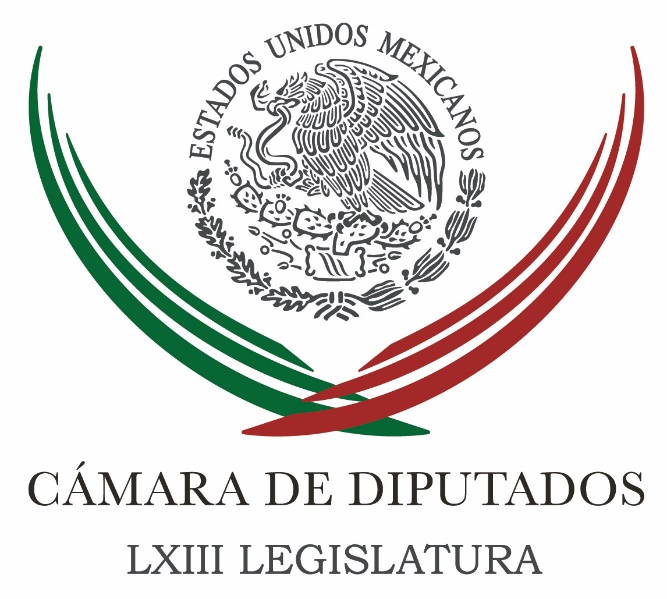 Carpeta InformativaSegundo CorteResumen: Javier Bolaños: Se debe cancelar viaje de EPN a EUPresidente de la Cámara de Diputados llama a cerrar filas ante TrumpAsegura Javier Bolaños que México no cederá ni un ápice con Trump  Poderes Legislativo y Judicial piden unidad ante TrumpEPN permite 'humillaciones' de Trump; debe cancelar su reunión: PRD y PANSolicitan desafuero contra ex tesorero de Duarte, Tarek Abdalá'Acertada', decisión de EPN de cancelar reunión con Trump: EscuderoSenadores priístas respaldan a Peña Nieto al cancelar reunión con TrumpNo iré a la Casa Blanca; reitero voluntad de trabajar con EU: EPNSe cancela reunión hasta que México trate a EU con respeto': TrumpCasa Blanca busca nueva reunión Trump-EPNPRI respalda decisión de Peña de cancelar reunión con TrumpMancera llama a la unidad, ante políticas de TrumpCelebra Fabio Beltrones la cancelación de la reunión Peña-TrumpPeso y bolsa mexicanos caen tras cancelación de encuentro Peña Nieto-TrumpMéxico entrega en extradición al gobierno de EU al narcotraficante Jesús Raúl Beltrán LeónJueves 26 de enero de 2017CÁMARA DE DIPUTADOSTEMA(S): Trabajo Legislativo FECHA: 26/01/17HORA: 08:49NOTICIERO: Al Aire con Paola RojasEMISIÓN: Segundo CorteESTACIÓN: Canal 2GRUPO: Televisa0Javier Bolaños: Se debe cancelar viaje de EPN a EUPaola Rojas (PR), conductora: En la línea telefónica Javier Bolaños, presidente de la Cámara de Diputados. Gracias por tomar la llamada, buenos días y cuál la reacción a esto, lo publicado por Donald Trump. Javier Bolaños (JB), presidente de la Cámara de Diputados: Muy buenos días. PR: Buen día. JB: Muchas gracias por la oportunidad y pues es un mensaje demoledor, ofensivo. Me parece que cancel cualquier (inaudible) que se pudiera haber considerado para lograr llegar a una mesa de negociación y condiciones de igualdad. Ayer lo decíamos, que es momento de unidad, es momento de respaldar al Presidente de la República, es momento de presentar un frente común. Se analizaba ir o no ir, nosotros dijimos con toda claridad: no es momento de titubeos, hay que respaldar las decisiones que se tomen, pero que se tomen ya. Desafortunadamente se da este mensaje sin una definición clara del Gobierno mexicano y a mí me parece que lo que debe ocurrir, de inmediato, es por supuesto hacer oficial la cancelación del viaje de nuestro presidente a los Estados Unidos y solicitar que se regresen ya los que están allá teniendo contactos con sus homólogos de aquel país; no tienen ya nada que hacer ahí, habida cuenta de que, en todo momento, se ha dicho que la principal condición que nuestro país ponía es el respeto a nuestra dignidad, a la soberanía y que por ningún motivo íbamos a considerar siquiera la posibilidad de pagar el famoso muro. Yo, el día de hoy, he hecho y lo hago público, una convocatoria a todos los sectores, a los actores políticos, a los poderes de la Unión, por supuesto, a la Conago, a la población en general a que nos unamos en una sola voz, que respaldemos las decisiones que se deban tomar, que seguramente serán muy difíciles, por el momento, y unidad nacional. No dejó de lado los debates que tenemos, no dejo de lado las diferencias que tenemos con el Gobierno federal, las ideologías incluso, pero en este caso, en lo particular, creo que nos llama a todos. Creo que es momento de construir políticas de estado que nos haga presentarnos como una nación fuerte y que estemos listos para defender también, por supuesto, es muy importante, a nuestros connacionales que viven en los Estados Unidos, documentados y no. PR: Muchas gracias, gracias y buenos días. Duración 2´11´´, ys/m.TEMA(S): Trabajo Legislativo FECHA: 26/01/17HORA: 06:42NOTICIERO: EnfoqueEMISIÓN: Segundo CorteESTACIÓN: 100.1 FMGRUPO: NRM Comunicaciones0Presidente de la Cámara de Diputados llama a cerrar filas ante TrumpLeonardo Curzio (LC), conductor: Me enlazó con el presidente de la Cámara de Diputados, Javier Bolaños. Presidente, ¿cómo está? Buenos días. Javier Bolaños (JB), presidente de la Cámara de Diputados: Muy buenos días, qué gusto en saludarte, doctor, a ti y a todos tu público y muchas gracias por la oportunidad. LC: Pues no hay manera de llegarle a este señor Trump, no hay manera. JB: No hay manera, doctor. La verdad es que, efectivamente, hasta unos minutos antes de esta llamada, pues mi comentario contigo iba en el sentido de que pues he escuchado muchas opiniones, muchos comentarios, muchas posturas en torno a si debe ir o no debe ir. La mía en lo particular ha sido de que el Presidente debe tomar decisiones responsables, no es una decisión que se tenga que bajar en encuestas, sino en elementos contundentes y todos los sectores debemos de cerrar filas de respaldo y de apoyo pues para presentarle, efectivamente, una postura sólida, firme, homogénea. Pero también lo dice ayer: "No es momento de titubeos", se debe tomar ya una decisión firme, esto que acaba de ocurrir hoy, hace unos minutos pues es demoledor, aquí ya no hay, ya no hay margen de opción, a mí me parece que el titubeo que se ha tenido en las últimas horas pues se va a pagar caro, ya se está pagando caro. El Presidente no debe ir por ningún motivo a los Estados Unidos, ir al encuentro este último día del mes de enero significaría avalar lo que el presidente Trump ha venido diciendo, de que México debe pagar el muro y lo que nosotros hemos venido sosteniendo es que por ningún motivo eso va a ocurrir y pues, bueno, pues lo que acaba de ocurrir hace unos minutos me parece que el margen se cancela y debe haber una definición ya clara, inmediata, de fuerza y de cierre de filas en torno a las políticas de Estado que estamos obligando a construir. LC: Porque por la vía de los hechos, la está cancelando él, dice si la postura de México -que ya escuchamos ayer al Presidente- es "no pagaremos el muro", Trump dice: "Mire, si no lo va a pagar, ya mejor no venga", ¿no? JB: Exactamente, exactamente, se cancelan los márgenes y ya no quedan lugar a dudas y prepararnos, eh, prepararnos porque además también debe ser una postura firme, debe ser una postura seria, debe ser una postura de unidad, pero también debemos estar preparados para las consecuencias que va a traer consigo pues el enfriamiento en las relaciones con nuestro principal socio comercial, ellos también tendrán consecuencias, sin duda, porque me parece que todo está cargado de un solo lado. La carta que ayer mismo se difunde de los principales productores del campo en los Estados Unidos donde le dice: "Cuidado con lo que nos estás haciendo, porque aquí tenemos números positivos, tenemos una gran cantidad de empleos y número muy importantes en la exportación", pues también va a jugar mucho en los próximos días, son intereses de ambos lados de la frontera, son lazos que se han venido construyendo a lo lago de los años, pero en este momento necesitamos un liderazgo fuerte, un liderazgo claro, un liderazgo contundente. LC: Sí. ¿Deberíamos acudir, digamos, otras instancias, no sé en el ámbito multilateral y denunciar este tipo de cosas? López Obrador sugirió semejante planteamiento. Usted, ¿cómo valora esto, presidente? JB: Mira, primero me parece que se debe ya definir cuál es la ruta que se va a seguir. Efectivamente, se habla de la posibilidad de poder entablar algunas demandas en temas de discriminación y otro tipo de cosas, yo lo que creo es que hemos cometido también un titubeo complicado cuando en el discurso decimos que vamos a fortalecer nuestros lazos bilaterales con gente de Sudamérica y cancelamos la participación que se había ya anunciado de México en esta reunión de países latinoamericanos. Yo lo que creo que debe ocurrir es mandar señales bien claras y que estamos dispuestos a abrir las ventanas, las puertas de tratados bilaterales con mercados alternos con los cuales si bien es cierto tenemos algunos acuerdos son muy débiles, hablo de Asia, hablo de Europa y por supuesto también de los países de centro y de Sudamérica. LC: Bueno, porque México ofrece, digamos, la posibilidad de renegociar un TLCAN, incluyendo los temas de petróleo, el comercio electrónico y telecomunicaciones y la respuesta, ya lo decía, en el Twitter es: "NAFTA ha dado 60 mil millones de déficit y México se lleva nuestros trabajos", es decir, duro y dale con la misma cantinela. JB: Sí, sin duda, están metidos ya en un discurso del que no se quieren salir. Esta idea de que Estados Unidos ha perdido todo y México ha ganado mucho, me parece que es una idea equivocada, está claro que la presión que están ejerciendo la están llevando ya con la fuerza del poder en la mano, la están llevando ya a decisiones muy, muy complicadas. Yo sí creo que no se están valorando bien las cosas. Me parece que también debemos fortalecer no solamente los otros mercados alternativos que ya te comenté. LC: Sí. JB: Sino también la relación directa con los estados, con las ciudades, con los condados, los cuales exportan productos hacia nuestro país. Te pongo un ejemplo muy rápido: Las ciudades fronterizas con las que compartimos una vecindad muy cercana en Estados Unidos: McAllen, Roseville, etcétera. Ellos también tuvieron un repunte muy importante después de la firma del Tratado de Libre Comercio. LC: Pues sí. JB: Ese tipo de relación habrá que fortalecerla y habrá que empezar a ejercer presión desde este núcleo que podrían parecer menores, pero son muy importantes. Y bueno, de esta forma movernos, no podemos quedarnos impávidos ni pasmados, ni mucho menos agachar la cabeza ni titubear. Es momento de fortaleza, pero también es momento de demostrar la capacidad del gobierno para enfrentar una circunstancia tan difícil como la que estamos atravesando. LC: Y hacer de necesidad virtud, porque nos dieron el portazo o el murazo, y ahora dicen: "¿Saben qué? Pues mejor ya no discutamos, si no es para discutir los temas o los problemas o los planteamientos, en fin, en el contexto que yo considero favorable, pues mejor ni venga". Es un doble agravio. Pues presidente, muy agradecido por la conversación. Muy buenos días. JB: El agradecido soy yo. Y me quedo con lo que estás comentando porque lo comparto. Es una ofensa este tuit, es una ofensa a México y a los mexicanos y tenemos que responder con dignidad y a la altura de las circunstancias. Muchas gracias por la oportunidad. LC: Gracias, presidente. Bueno, pues ahí tiene usted, el presidente de la Cámara de Diputados. ¿Qué hacer ante esta situación? O sea, ya decíamos: Bueno, pues si se explora la flexibilización que tuvo con el discurso el día de ayer ante la Homeland, bueno, pues igual, como nos había dicho el doctor Derbez, el rector, pues el individuo va a lo que va. Duración 6´25´´, ys/m.TEMA(S): Trabajo Legislativo FECHA: 26/01/17HORA: 11:26NOTICIERO: Excélsior EMISIÓN: Segundo Corte  ESTACION: Online GRUPO: Imagen 0Asegura Javier Bolaños que México no cederá ni un ápice con TrumpJavier Bolaños Aguilar, presidente de la Mesa Directiva de la Cámara de Diputados, dijo que el análisis que realizaría el presidente Enrique Peña Nieto para visitar a su homólogo de Estados Unidos, Donald Trump, ‘es una medida fuerte, pero hay que asumirla’; la declaración del legislador sucedió minutos antes de que el jefe del Ejecutivo Nacional cancelara la cita.El diputado sugirió que ‘los últimos mensajes de Trump’, a través de su cuenta de Twitter, @realDonaldTrump, ‘dejan en claro que se cancela una mesa de negociación. Lo que ha venido ocurriendo obliga a hacer un llamado a los Poderes de la Unión, a la Conferencia Nacional de Gobernadores (Conago) y a la sociedad en su conjunto’.“Para que manifestemos un mensaje de unidad y respaldo, y que, por ningún motivo, se asistirá a encuentros en los que ni siquiera se vislumbre la dignidad de nuestro país. Es momento de definiciones, de certeza, y en próximas horas el Gobierno de la República debe dar muestras de su firme postura”.Aclaró que ‘en la Cámara de Diputados decimos que Peña Nieto debe tomar decisiones con respecto a la información que tiene. Debemos escuchar su postura: que diga que no irá, y que ya se regresen Videgaray Caso e Ildefonso Guajardo. No lo someteremos a discusión. Es momento de certeza, unidad nacional, y de preparar estrategias de agenda interna y externa. /gh/mTEMA(S): Trabajo Legislativo FECHA: 26/01/17HORA: 00:00NOTICIERO: MVS NoticiasEMISIÓN: Segundo CorteESTACIÓN: OnlineGRUPO: MVS0Poderes Legislativo y Judicial piden unidad ante TrumpEl Poder Legislativo y Judicial del país pidieron la unidad para las autoridades y que el presidente Enrique Peña Nieto "plante cara" a su homólogo de Estados Unidos, Donald Trump, y hacer respetar la soberanía e independencia del país.En el evento por el Día Internacional de Protección de Datos Personales, el ministro presidente de la Suprema Corte de Justicia de la Nación, Luis María Aguilar, indicó que no se puede tolerar que “nos vengan a decir lo que debemos hacer”, porque siempre hemos salido adelante y son las autoridades las que nos deben defender. “No podemos tolerar que nadie nos venga a decir lo que debemos hacer, ni podemos tolerar lo que otras personas quieren hacer de nosotros, somos un país con soberanía, con independencia, con el respeto a la ley y a las instituciones, la Constitución, repito e insisto, es nuestro eje, iremos entorno a las instituciones que nuestra Constitución establece y seguiremos siendo como lo hemos hecho siempre, seguiremos siendo un gran país, que siempre estará por encima de cualquier problema”.Por su parte, el presidente de la Mesa Directiva de la Cámara de Diputados, Javier Bolaños, convocó a respaldar la posición del Estado mexicano que debe asumir con las relaciones con Estados Unidos porque “no es momento de ceder ante chantajes”, sino demostrar posiciones claras con política de Estado, de ahí la urgencia de regresar a México a los interlocutores que son el canciller Luis Videgaray y el secretario de Economía, Ildefonso Guajardo.“Es momento de unidad, es momento, sí de no de claudicar en las luchas que hemos sostenido respecto a las decisiones que se han tomado y en las que no estamos de acuerdo, lo reitero, en la vida interna de nuestro país. Pero hacia afuera, es momento de unidad, es momento de fortaleza, es momento de dignidad,   es  momento de pedirles a nuestros representantes que están ahora allá, que se regresen. No tiene nada qué hacer en los Estados Unidos, es momento de plantar cara, es momento de los mexicanos y es momento de política de Estado”.Por ello, realizó una convocatoria a todos los Poderes de la Unión, a los sectores y sociedad a expresar con claridad que primero están los mexicanos, y no dar un paso atrás en los logros que se tienen en la relación con Estados Unidos.TEMA(S): Trabajo Legislativo FECHA: 26/01/17HORA: 00:00NOTICIERO: MVS NoticiasEMISIÓN: Segundo CorteESTACIÓN: OnlineGRUPO: MVS0EPN permite 'humillaciones' de Trump; debe cancelar su reunión: PRD y PANEn la Cámara de Diputados, las fracciones parlamentarias del PAN y el del PRD coincidieron en que los más recientes anuncios hechos por el presidente de Estados Unidos, Donald Trump, respecto a que México debe pagar la construcción del muro fronterizo o que mejor el Presidente Enrique Peña no asista a la reunión pactada, son “humillantes” para el primer mandatario y los mexicanos.A través de sus cuentas de Twiter, los diputados del PRD Jesús Zambrano y Agustín Basave; así como el panista Jorge Triana, fueron tajantes al señalar que el gobierno mexicano no tiene estrategia alguna de defensa frente a Trump y si el Jefe del Ejecutivo no cancela su encuentro con el magnate, eso sólo servirá para ponerlo “de rodillas”.Zambrano Grijalva agregó que las decisiones incorrectas del Presidente Peña Nieto están poniendo al país en un escenario de desestabilización política y social.“Las decisiones erróneas de EPN nos han colocado en un escenario donde peligran la estabilidad social y política”, advirtió en su cuenta de Twitter @Jesus_ZambranoG.Si el jefe del Ejecutivo insiste en visitar Estados Unidos después de que el presidente Trump le advirtiera que si México no paga por el muro, mejor ni se presente a la reunión previamente pactada, solo aceptará “ponerse de rodillas”, sentenció el perredista.“No debe asistir Peña a esa reunión que servirá para poner a México de rodillas en su visita a los Estados Unidos y en su encuentro con Donald Trump, es una manera de levantar la voz con energía. Por eso, qué mal que no haya ido a la Celac y que pueda mantener su ida a Estados Unidos después de que Trump dice: el muro va y México lo debe pagar”, apuntó.Tajante, el diputado Triana Tena recriminó la falta de estrategia del Gobierno Federal frente al magnate y que el Presidente Enrique Peña esté siendo “humillado”.“No veo ‘estrategia mexicana’ alguna. Trump le está poniendo una revolcada bíblica a EPN. Humillación total, hace con él lo que quiere”, escribió en su cuenta @JTrianaT.El perredista Agustín Basave indicó que la “humillación perfecta” se concretará si el Canciller Luis Videgaray continúa con su visita a Estados Unidos.En una serie de mensajes en Twitter, Basave Benítez arremetió de lleno contra el titular de la Secretaría de Relaciones Exteriores (SRE), a quien atribuyó en gran parte las fallas en la negociación con el gobierno norteamericano.Incluso, solicitó su renuncia, por permitir que el mandatario estadounidense ponga “en ridículo” a México.“Lo único que falta para una humillación perfecta es que @LVidegaray se quede hoy en EU y que insista en que se realice la reunión EPN-Trump”, indicó @avasabe.“¿Qué va a decir @EPN ahora? ¿Qué el viaje de @LVidegaray fue un éxito y se llegó al acuerdo con Trump de que es mejor cancelar la reunión?” y “QueREnuncieOtraVezVidegaray”, demandó.“Es increíble a lo que ha llegado @EPN por hacer lo que dice @LVidegaray. Humillación tras humillación y siguen rogando que no nos peguen”.“Trump quiere que paguemos SU muro en SU país, y cancela reunión porque se le dice que no. ¿Ya entendiste cómo juega, ya aprendiste, @LVidegaray?”.“La táctica negociadora de @EPN es un fiasco. Siguen con sus pañuelitos blancos mientras nos bombardean. Que regrese y renuncie @LVidegaray”.“@LVidegaray afloja y Trump aprieta más en la negociación y vuelve a poner en ridículo a México al amagar con cancelación. Que se regrese ya”, insistió el ex presidente nacional del PRD. ys/m.TEMA(S): Información general FECHA: 26/01/2017HORA: 12:26 PMNOTICIERO: La JornadaEMISIÓN: Segundo   Corte ESTACIÓN: Online GRUPO: La Jornada0 Solicitan desafuero contra ex tesorero de Duarte, Tarek AbdaláEl fiscal general de Veracruz, Jorge Winckler, presentó este medio día ante la secretaría general de la Cámara de Diputados una solicitud de desafuero contra el diputado federal del PRI y ex tesorero de la secretaría de finanzas de esa entidad, Tarek Abdalá, por un presunto desvío de recursos de 23 mil 150 millones de pesos.El fiscal entregó cinco copias certificadas del proceso penal abierto al legislador priista, y señaló que la solicitud del juicio de procedencia se interpuso para que el fuero constitucional no le ayude al excolaborador de Javier Duarte de Ochoa a evadir la justicia.Después de entregar la solicitud, que se sustenta en cuatro carpetas de investigación, dijo que los delitos que se le imputan a Abdalá son por probable peculado, abuso de autoridad, incumplimiento de un deber legal y desvío de recursos.Resaltó que por la probable comisión del desvío de recursos, Tarek Abdalá afectó sin escrúpulos las finanzas del estado y la vida de todos los veracruzanos. La solicitud, que se turnará a la comisión de examen previo para su revisión, considera que Abdalá debe ser desaforado por la Cámara de Diputados para que la fiscalía de Veracruz lo pueda aprehender y sujetarlo a proceso penal. Rrg/mINFORMACIÓN GENERALTEMA(S): Información General FECHA: 26/01/17HORA: 00:00NOTICIERO: MVS NoticiasEMISIÓN: Segundo CorteESTACIÓN: OnlineGRUPO: MVS 0'Acertada', decisión de EPN de cancelar reunión con Trump: EscuderoSenadores de la República consideraron “acertada” la decisión del presidente Enrique Peña Nieto de cancelar la reunión que tenía programada con el mandatario estadounidense, Donald Trump. En entrevista, el presidente de la Mesa Directiva de la Cámara alta, Pablo Escudero Morales, afirmó que el Peña Nieto tomó una buena decisión, que refleja el sentir mayoritario de los senadores.El senador por el PVEM resaltó que, al cancelar el encuentro, se ha enviado el mensaje de que México no aceptará chantajes ni maltratos por parte del gobierno estadounidense.Por su parte, la presidenta de la Comisión de Relaciones Exteriores, Gabriela Cuevas Barrón (PAN), señaló que el presidente Enrique Peña Nieto le apostó a construir, pero obtuvo una respuesta sumamente hostil.Consideró, en este sentido, que Peña Nieto tomó la decisión correcta, pues nuestro país no puede prestarse a dar un solo paso que permita pensar que pagaríamos por el muro de Donald Trump.Finalmente, la vicecoordinadora del PRD, Dolores Padierna, reiteró su rechazo a la construcción de un muro fronterizo y afirmó que nuestro país debería abandonar el Tratado de Libre Comercio y llevar nuestras exportaciones a otro lado.Dolores Padierna afirmó que el Peña Nieto cometió un grave error al cancelar su visita a la Celac, pues era el momento idóneo para pedir la unidad de nuestros hermanos latinoamericanos. ys/m.TEMA(S): Información General FECHA: 26/01/17HORA: 11:49NOTICIERO: El UniversalEMISIÓN: Segundo Corte  ESTACION: onlineGRUPO: El Universal 0Senadores priístas respaldan a Peña Nieto al cancelar reunión con TrumpLa bancada del PRI en el Senado expresó de manera categórica su “respaldo absoluto”, al presidente Enrique Peña Nieto, en sus acciones ante las primeras decisiones del mandatario de Estados Unidos, Donald Trump.El coordinador senatorial del PRI, Emilio Gamboa Patrón, dijo que la bancada priísta se solidariza con la postura que sostiene Peña Nieto de defensa de los intereses de los mexicanos.Ante el mensaje en redes sociales del presidente de Estados Unidos que condicionó la visita de Enrique Peña Nieto, que se preveía para el 31 de enero próximo, la decisión del jefe del Ejecutivo federal de cancelar el viaje recibió el pleno respaldo de los senadores priistas.“Se trata de una decisión valiente y responsable, que apoyamos plenamente los senadores del PRI”, afirmó Gamboa Patrón. /gh/mTEMA(S): Información General FECHA: 26/01/17HORA: 00:00NOTICIERO: Aristegui NoticiasEMISIÓN: Segundo CorteESTACIÓN: OnlineGRUPO: Aristegui Noticias0No iré a la Casa Blanca; reitero voluntad de trabajar con EU: EPNEl presidente Enrique Peña Nieto informó la mañana de este jueves que no asistirá a la reunión programada para la siguiente semana en la Casa Blanca, con Donald Trump.Esto, luego de que el presidente estadounidense tuiteara que si México no está dispuesto a pagar por el muro, “mejor cancelamos la reunión”. ys/m.TEMA(S): Información General FECHA: 26/01/17HORA: 12:33NOTICIERO: Excélsior EMISIÓN: Segundo Corte  ESTACION: Online GRUPO: Imagen 0Se cancela reunión hasta que México trate a EU con respeto': TrumpEl presidente estadunidense Donald Trump aseguró durante un evento con el Partido Republicano que él y su homólogo mexicano, Enrique Peña Nieto, acordaron cancelar su reunión del próximo martes luego de la negativa del gobierno mexicano de aceptar pagar por el muro fronterizo de más de 3 mil kilómetros que el mandatario de EU busca construir. "Ese encuentro no tendrá lugar hasta que México trate al país con respeto", aseguró el empresario.El presidente de México y yo hemos acordado cancelar nuestro encuentro acordado para la semana próxima y seguir otra ruta, EU no va a pagar por el muro" dijo Trump ante líderes republicanos.Asimismo, el magnate neoyorquino habló del Tratado de Libre Comercio de América del Norte (TLCAN) y aseguró que es un acuerdo ‘terrible’ un ‘desastre total’ que le cuesta a su país 6 mil millones de dólares.“No permitiré que nuestros contribuyentes paguen el costo de este tratado, uno que debimos renegociar hace mucho tiempo”, añadió Trump. /gh/mTEMA(S): Información General FECHA: 26/01/2017HORA: 11:32NOTICIERO: FórmulaEMISIÓN: Segundo CorteESTACION: FórmulaGRUPO: Online0Casa Blanca busca nueva reunión Trump-EPNEl gobierno de Estados Unidos informó que está trabajando en otra reunión con el presidente estadounidense, Donald Trump, y el de México, Enrique Peña Nieto, tras la cancelación de México.De acuerdo con CNN, Sean Spicer, vocero de la Casa Blanca, dio estas declaraciones después del mensaje del mandatario mexicano Peña Nieto decidió cancelar la reunión prevista el martes 31 de enero en Washington.Cabe señalar que esta misma mañana, el presidente Donald Trump amagó con no reunirse con el presidente mexicano, si México no pagaba por el muro fronterizo entre ambas naciones. Duración 00’’, nbsg/m. TEMA(S): Información General FECHA: 26/01/17HORA: 00:00NOTICIERO: MVS NoticiasEMISIÓN: Segundo CorteESTACIÓN: OnlineGRUPO: Online0PRI respalda decisión de Peña de cancelar reunión con TrumpEl líder nacional del PRI, Enrique Ochoa Reza, respaldó la decisión del presidente Enrique Peña Nieto de cancelar la reunión con su homólogo de Estados Unidos, Donald Trump.En su cuenta de Twitter, el político michoacano escribió "respaldamos la decisión responsable que ha tomado esta mañana el Presidente @EPN de no asistir al encuentro con @POTUS".En un segundo mensaje destacó que "el Presidente @EPN cuenta con todo el apoyo, respaldo y unidad del @PRI_Nacional para definir la nueva relación con los Estados Unidos".Por su parte, el dirigente nacional del Partido Nueva Alianza, Luis Castro Obregón, aseveró que con el primer mandatario actuó con inteligencia al asegurar, durante el mensaje de ayer, que se analizarían las acciones a seguir ante la postura del gobierno norteamericano.El dirigente aliancista subrayó que se debe tener claro que las relaciones entre los pueblos seguirán funcionando independientemente de los gobiernos. ys/m.TEMA(S): Información general FECHA: 26/01/2017HORA: 12:05 PMNOTICIERO: El EconomistaEMISIÓN: Segundo   Corte ESTACIÓN: Online GRUPO: El Economista 0 Mancera llama a la unidad, ante políticas de TrumpEl jefe de Gobierno de la Ciudad de México, Miguel Ángel Mancera Espinosa, refrendó la disposición de su administración de trabajar en favor de la unidad nacional, ante la política migratoria del presidente de Estados Unidos, Donald Trump.Durante la inauguración de la Reunión Plenaria de Senadores del PRD para analizar su agenda legislativa, llamó al Congreso de la Unión a analizar y aprobar un “paquete de urgencia” para apoyar a los empresarios que han invertido y siguen apostando por México y con ello evitar que exista una desbandada de inversiones.En la sede del Senado de la República dijo que el gobierno de Trump “está lastimando a los connacionales”, ante lo cual este país debe mostrar una reacción enérgica.Mancera también respaldó que el Presidente Enrique Peña Nieto no asista a la reunión que se había programado para el martes próximo con el mandatario estadounidense “si no se está con la intención de una conducción bilateral de respeto hacia México”. rrg/mTEMA(S): Información General FECHA: 26/01/17HORA: 11:48NOTICIERO: Excélsior EMISIÓN: Segundo Corte  ESTACION: Online GRUPO: Imagen 0Celebra Fabio Beltrones la cancelación de la reunión Peña-TrumpSaludo y celebro la decisión del Presidente” Enrique Peña Nieto “de cancelar su visita a Washington. En política se puede negociar todo, menos la dignidad”, fue el mensaje que dirigió Manlio Fabio Beltrones Rivera, político y exgobernador de Sonora por el Partido Revolucionario Institucional (PRI) después de anunciado el fallo del mandatario mexicano.Este jueves por la mañana, el presidente de Estados Unidos, Donald Trump, indicó a través de cuenta de Twitter, @realDonaldTrump, que, si Peña Nieto no pagaría por la construcción del muro fronterizo, era mejor no presentarse en la Casa Blanca; ante esto, su homólogo mexicano ha decidido no asistir a la junta que se celebraría el último día del corriente mes. /gh/mTEMA(S): Información GeneralFECHA: 26/01/2017HORA: 12:03NOTICIERO: FórmulaEMISIÓN: Segundo CorteESTACION: OnlineGRUPO: Fórmula0Peso y bolsa mexicanos caen tras cancelación de encuentro Peña Nieto-TrumpEl peso y la bolsa de México caían con fuerza el jueves luego de que el presidente Enrique Peña Nieto anunció que no asistirá a la reunión que tenía programada con su par estadounidense, Donald Trump, en Washington, la próxima semana.La decisión de Peña se produjo luego de que Trump dijo horas antes vía Twitter que si México no estaba dispuesto a pagar por el muro que quiere construir en la frontera común sería mejor que el presidente mexicano cancelara su visita.* El peso cotizaba en 21.2945 por dólar, con un retroceso del 1.02 por ciento o 21.45 centavos frente a los 21.08 pesos del precio de referencia de Reuters del miércoles.* La moneda mexicana venía ganando luego de que en la víspera Trump dio señales de colaboración con México en un discurso, y llegó a apreciarse hasta las 20.8645 unidades por divisa estadounidense, su mejor nivel desde el 3 de enero.* Tras conocerse los comentarios de Trump sobre la reunión y el anuncio de Peña, el peso se depreció casi un 1.4 por ciento a 21.3695 por dólar, su nivel más bajo de sesión.* El principal índice accionario, el IPC, que agrupa a las acciones más líquidas, bajaba un 1.05 por ciento a 47,767.64 puntos con un volumen de 98.06 millones de títulos negociados.* La plaza accionaria perdía luego de cuatro sesiones de ganancias, por lo que inversores estarían tomando ganancias.* Los títulos del minero Grupo México encabezaban las pérdidas con un 3.59 por ciento menos a 62.24 pesos.* En cuanto a los bonos, el rendimiento a 10 años operaba estable al 7.61 por ciento, mientras que la tasa del plazo a 20 años bajaba un punto base, al 8.06 por ciento. Duración 00’’, nbsg/m. TEMA(S): Información general FECHA: 26/01/2017HORA: 09:47 AMNOTICIERO: Enfoque Noticias EMISIÓN: Primer  Corte ESTACIÓN: Online GRUPO: NRM Comunicaciones 0 México entrega en extradición al gobierno de EU al narcotraficante Jesús Raúl Beltrán LeónEn cumplimiento al Tratado de Extradición suscrito entre los gobiernos de los Estados Unidos de América (EUA) y México, la Procuraduría General de la República (PGR), a través de la Subprocuraduría Jurídica y de Asuntos Internacionales (SJAI), entregó en extradición a las autoridades norteamericanas a Jesús Raúl Beltrán León, para ser procesado ante la Corte Federal de Distrito para el Distrito Norte de Illinois, por los delitos de Asociación Delictuosa, Contra la Salud y Lavado de Dinero.La PGR informó que una vez agotadas las etapas del procedimiento de extradición, la Secretaría de Relaciones Exteriores (SRE), dictó el acuerdo correspondiente por medio del cual México concedió la extradición del reclamado al gobierno estadounidense. Al agotarse los recursos legales a los que el reclamado tenía derecho, el acuerdo quedó firme y ejecutable.El evento se realizó en el Aeropuerto Internacional de la Ciudad de México, donde elementos de la Policía Federal Ministerial entregaron al reclamado a agentes del US Marshals.Beltrán León, se encontraba interno en el Reclusorio Preventivo Varonil Oriente de la Ciudad de México y es investigado por su probable responsabilidad en la introducción, desde territorio mexicano, de grandes cantidades de cocaína, heroína, metanfetamina y mariguana a varias ciudades de los Estados Unidos de América, así como de organizar, dirigir, administrar y vigilar las actividades de narcotráfico y lavado de dinero de un grupo delictivo que opera en nuestro país.Con este acto jurídico se alcanzó el número de 292 personas entregadas en extradición en la presente administración y la sexta en lo que va del año.La PGR, reiteró sus esfuerzos para abatir los espacios de impunidad, lo que refleja la estrecha colaboración entre México y el gobierno de los Estados Unidos de América, en el combate a la delincuencia, evitando que el territorio nacional se convierta en refugio de prófugos de la justicia. Rrg/m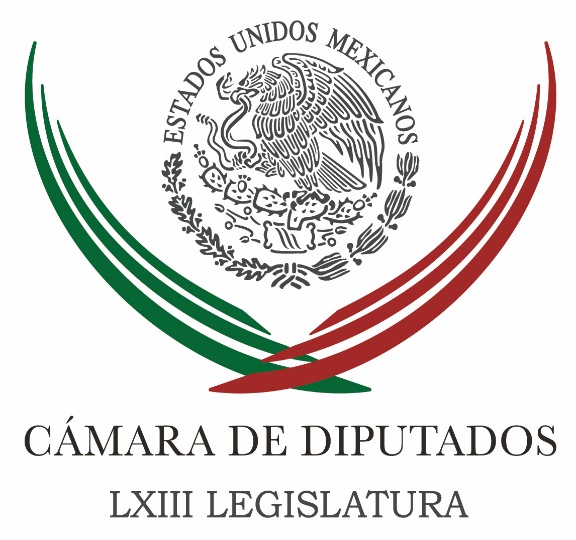 Carpeta InformativaTercer CorteResumen: Legisladores llaman a frente común para defender a México de TrumpPRD en San Lázaro llama a frente nacional contra TrumpAcertada decisión de Ejecutivo de cancelar viaje a EUA: diputado Legisladores impulsan iniciativa para participar en acuerdos económico Pide Alfredo del Mazo licencia para buscar candidatura del PRI al EdomexPrevén que Peña Nieto se reúna con senadores el viernesSenado explora controversia constitucional contra IFTPagar muro de Trump es inaceptable por 'dignidad': VidegarayMuro de Trump no afectará finanzas de México: HaciendaMuro frenaría armas y drogas.- PVEMAdiós al fuero en CDMXLópez Obrador confía que Peña representará con dignidad a MéxicoEmpresas estadounidenses en México serán quienes financiarán muro: ConcaminTrump planea fijar impuesto de 20% a importaciones mexicanas para pagar el muroAnte amenazas de Trump, Evo pide a México mirar al sur26 de enero de 2017TEMA(S): Trabajo LegislativoFECHA: 26/01/17HORA: 17:27NOTICIERO: La Crónica.comESTACIÓN: Online GRUPO: Crónica0Legisladores llaman a frente común para defender a México de TrumpNOTIMEX.- El presidente de la Comisión Permanente del Congreso de la Unión, Edmundo Javier Bolaños Aguilar, llamó a establecer un frente común para defender a México de las acciones del presidente de Estados Unidos, Donald Trump, y afirmó que es momento de definiciones históricas y de Estado.“A los pueblos y naciones del mundo hacemos saber que el presidente de la República, Enrique Peña Nieto, no está solo y refrendamos nuestra solidaridad y acompañamiento en estos momentos definitorios”, indicó.Ante la postura que asumió el mandatario estadunidense de condicionar la próxima reunión con el Ejecutivo federal a que México acepte pagar la construcción de un muro fronterizo, exhortó a la unidad nacional y avaló la decisión del mandatario mexicano de cancelar su viaje a Estados Unidos previsto para el 31 de enero.Refrendó que la construcción del muro fronterizo representaría una afrenta a la dignidad de los mexicanos, a la cual “debemos oponernos con firmeza y valentía”, además de que no generará beneficio alguno a México ni al país vecino, solo publicidad, división y encono, así como daños ambientales, económicos y comerciales.A su vez, el senador Manuel Cárdenas Fonseca destacó que se debe privilegiar el diálogo respetuoso sobre la confrontación estéril, que no contribuye a generar beneficios para nadie.Pero este diálogo no debe estar sujeto a imposiciones y condicionamientos, “debemos ser capaces de crear condiciones que nos permitan alcanzar acuerdos de beneficio compartido, en donde se encuentren representados los intereses de México y de los mexicanos”.En tanto, el presidente de la Comisión de Economía de la Cámara de Diputados, Jorge Dávila Flores, externó su apoyo a las acciones del presidente Enrique Peña Nieto y se pronunció por establecer negociaciones con Estados Unidos, pero siempre y cuando se den en un marco de entendimiento, cooperación y respeto al Estado de derecho.Además de que cualquier acuerdo que se alcance con el vecino país debe circunscribirse a nuestros principios esenciales, debe haber garantías para los migrantes mexicanos y las remesas de dinero que envían, así como corresponsabilidad entre ambos países para enfrentar problemáticas comunes, entre otras garantías.   Jam/mTEMA(S): Partidos PolíticosFECHA: 26/01/17HORA: 15:27NOTICIERO: Milenio.comEMISIÓN: Tercer CorteESTACION: Online:GRUPO: Milenio.com0PRD en San Lázaro llama a frente nacional contra TrumpElia Castillo y Fernando Damián, reporteros: El presidente de la Junta de Coordinación Política de la Cámara de Diputados, Francisco Martínez Neri, llamó a un acuerdo nacional para discutir la política exterior y establecer una postura firme contra las constantes amenazas contra México del presidente de Estados Unidos, Donald Trump."Yo creo que el Congreso debe llamar a un gran acuerdo nacional con el propósito de discutir la política exterior, es necesario que los poderes, los partidos políticos, las organizaciones y los ciudadanos en general participemos en ese gran acuerdo con el propósito de perfilar un conjunto de ideas en lo económico, bilateral, social y general que nos permita mantener una postura ante los problemas que estamos viviendo en materia de política internacional", dijo el líder perredista.En entrevista el también coordinador de la bancada del PRD se dijo satisfecho de la decisión del presidente de la República, Enrique Peña Nieto, de suspender la reunión con su homólogo de Estados Unidos, Donald Trump pero aclaró que ese mensaje se esperaba de la noche de ayer."La verdad hubiéramos querido escucharlo desde anoche, yo creo que a todos los mexicanos nos hubiera gustado escuchar desde anoche una postura del presidente ante lo que era prácticamente inevitable.", subrayó.La tarde de este jueves se reunirá la Junta de Coordinación Política en el palacio Legislativo de San Lázaro a fin de establecer la ruta y un posicionamiento luego de las declaraciones de Trump y la cancelación del encuentro con el titular del Ejecutivo, también para avanzar en este llamado crear un frente nacional. dlp/mTEMA(S): Trabajo Legislativo FECHA: 26/01/17HORA: 13:43NOTICIERO: NotimexEMISIÓN: Tercer Corte  ESTACION: Online GRUPO: Notimex 0Acertada decisión de Ejecutivo de cancelar viaje a EUA: diputado El presidente de la Comisión de Relaciones Exteriores de la Cámara de Diputados, Víctor Manuel Giorgana Jiménez, calificó como acertada la decisión del Jefe del Ejecutivo de cancelar su viaje a Estados Unidos.Hizo hincapié en que esta determinación demuestra que es un Primer Mandatario sensible, con plena capacidad política y de que defiende los intereses nacionales y de que promueve la unidad nacional.Entrevistado por Notimex, consideró que era inadmisible atender la invitación de Donald Trump luego de que suscribió el decreto para iniciar la construcción del muro fronterizo y de que los mexicanos tendrían que pagar.Ante esta postura del mandatario norteamericano, indicó, el presidente Enrique Peña Nieto respondió de manera contundente de que México no financiará dicha obra y de que defenderá con todos los argumentos legales a nuestros connacionales que viven en la Unión Americana.“Qué bueno que el Primer Mandatario haya cancelado su visita a EUA pues tal parece que le querían poner una trampa e imponerle una agenda con temas poco claros, complicados y que no tenían que ver con la visita así como comprometedores”.Por lo tanto, subrayó, se debe respaldar totalmente la postura del presidente Enrique Peña Nieto y en donde todos los actores políticos, económicos y sociales deben conformar un frente único y demostrar al mandatario norteamericano que los mexicanos estamos unidos y apoyamos a nuestras autoridades en estos momentos.“Donald Trump refleja una ignorancia y desconocimiento así como una inexperiencia de los asuntos políticos e internacionales y parece que quiere conducir a su país como una gran empresa”.El legislador del Revolucionario Institucional, expuso, que alcaldes de ciudades importantes de Estados Unidos se han pronunciado en contra de la política migratoria del mandatario estadounidense y ahí están los casos de California, Chicago y Nueva York que están dispuestos a recurrir a la Corte de su país.En nuestro caso, prosiguió, el gobierno mexicano ya dio instrucciones a la embajada y consulados de México en Estados Unidos para que defiendan con todos los argumentos legales a nuestros connacionales que radican en el vecino país del norte, con el fin de garantizar todos sus derechos.Además, abundó, estamos obligados a recurrir a todos los organismos internacionales para defender los derechos de nuestros compatriotas ante las amenazas de la Casa Blanca de iniciar deportaciones masivas de migrantes.Giorgana Jiménez dio a conocer que la Cámara de Diputados va a convocar a la Comisión Binacional de Límites Territoriales entre México y Estados Unidos, para que nos aclare cuáles son los límites y puntos de la franja fronteriza que no tienen claridad y que se han movido por el curso de Río Bravo.“Hay puntos que se han quedado del lado norteamericano o de México, por lo cual, se requiere aclarar los límites transfronterizos.” /gh/mTEMA(S): Trabajo Legislativo FECHA: 26/01/17HORA: 15:12NOTICIERO: Notimex / EMISIÓN: Tercer Corte  ESTACION: Online GRUPO: Notimex 0Legisladores impulsan iniciativa para participar en acuerdos económico Los legisladores Héctor Javier García Chávez, Guadalupe Acosta Naranjo y Cristina Gaytán Hernández, presentaron una iniciativa que proponen adicionar una fracción al Artículo 73 de la Constitución, para que la Cámara de Diputados acompañe la negociación de acuerdos y tratados internacionales en materia económica.Argumentaron que desde la perspectiva del Grupo Parlamentario del PRD, tanto los diputados como los senadores, deben jugar un papel más activo en materia de política exterior.Esto, explicaron, mediante mecanismos republicanos que garanticen una mayor participación y transparencia en la toma de decisiones que afecten los intereses nacionales y que impacten directamente en el bienestar de la población.Por ello propusieron actualizar el marco constitucional a efecto de incorporar un nuevo esquema de participación en la negociación de los acuerdos y tratados internacionales en materia económica, que permita enfrentar la vertiginosa evolución de la dinámica internacional.Los legisladores del Partido de la Revolución Democrática consideraron que ampliar al Congreso de la Unión, en su conjunto, la facultad para acompañar la negociación de los tratados internacionales y las convenciones diplomáticas.Mencionaron que esto permitiría el fortalecimiento de las capacidades institucionales del Estado mexicano en la toma de decisiones públicas a nivel internacional, en un marco de crecientes desafíos globales para México.Propusieron especificar en la Carta Magna que “para acompañar al Ejecutivo federal durante todas las negociaciones de tratados internacionales en materia económica, bilaterales o multilaterales, relacionados con el comercio de mercancías, servicios, inversiones, transferencia de tecnología, propiedad intelectual y cooperación económica, serán electos, por mayoría calificada, tres representantes por el Senado y tres por la Cámara de Diputados”. /gh/mTEMA(S): Trabajo Legislativo FECHA: 26/01/17HORA: 17:04NOTICIERO: Universal.comEMISIÓN: Tercer CorteESTACION: InternetGRUPO: El UniversalPide Alfredo del Mazo licencia para buscar candidatura del PRI al EdomexAriadna García, reportera: Alfredo del Mazo Maza solicitó licencia a su cargo como diputado federal para buscar ser el candidato del PRI a la gubernatura del Estado de México."Con emoción les comparto que solicité licencia como diputado para buscar ser candidato del @PRI_EDOMEX al gobierno del #Edomex", escribió en su cuenta de Twitter.Del Mazo Maza, quien es primo del presidente Enrique Peña Nieto, deberá registrarse este viernes como aspirante a la candidatura ante el PRI en el Estado de México. masn/mTEMA(S): Información GeneralFECHA: 26/01/17HORA: 15:58NOTICIERO: Excélsior.comEMISIÓN: Tercer CorteESTACION: Online:GRUPO: Excélsior.com0Prevén que Peña Nieto se reúna con senadores el viernesIván E. Saldaña, reportero: Este viernes los integrantes de la Junta de Coordinación Política (Jucopo) del Senado de la República se reunirán con el presidente Enrique Peña Nieto, en la Residencia Oficial de Los Pinos a las 14:30 horas.Fuentes de la Cámara Legislativa confirmaron a Grupo Imagen que la reunión será para asumir una decisión de Estado frente al gobierno de Donald Trump.Los legisladores sostuvieron conversaciones al respecto con los representantes del gobierno federal durante el último mes.La Jucopo está integrada por el presidente de la Mesa Directiva, Pablo Escudero Morales, y los coordinadores de las distintas fuerzas políticas en el Senado: Emilio Gamboa Patrón (PRI), Miguel Barbosa Huerta (PRD), Manuel Bartlett Díaz (PT) y Carlos Puente Salas (PVEM), así como los senadores Juan Carlos Romero Hicks (PAN), Lucero Saldaña Pérez (PRI) y Miguel Romo Medina (PRI). dlp/mTEMA(S): Trabajo LegislativoFECHA: 26/01/17HORA: 17:30NOTICIERO: Milenio.comESTACIÓN: Online GRUPO: Milenio0Senado explora controversia constitucional contra IFTEl senador perredista Zoé Robledo dijo que los lineamientos del organismo en materia de radio y televisión son excesivos, por lo que analiza presentar una controversia constitucional.ANGÉLICA MERCADO Y SILVIA ARELLANO.- Ciudad de México. La Comisión de Radio y Televisión del Senado llamó al Instituto Federal de Telecomunicaciones (IFT) a corregir los lineamientos emitidos en materia de radio y televisión, al calificarlos de excesivos, al advertir el perredista Zoé Robledo que podría explorarse una controversia constitucional para echarlos abajo.En conferencia de prensa, el perredista y presidente de dicha Comisión, Zoé Robledo, aseveró que no se trata de detener los lineamientos, sino de establecer claramente que son de protección a las audiencias, no de protección al gobierno o a la cobertura que quiera dar el gobierno de los hechos noticiosos."El Senado no puede ser nunca omiso o indiferente a este tipo de cuestiones de aplicación de la ley y, mucho menos, cuando se están generando preocupaciones y cuestionamientos sobre sí estos lineamientos pueden o no violentar principios constitucionales y derechos fundamentales como lo es la libertad de expresión".Indicó que la preocupación que han suscitado esos lineamientos es por la interpretación que hacen de la ley, no por el contenido de la legislación como tal, de modo que si algo debe corregirse es el criterio del IFT.Puntualizó que después del espacio de deliberación que abrirá el Senado, lo que sigue es la corrección y si no una alternativa es la controversia constitucional."El asunto es que la interpretación pareciera excesiva. Se fue al tope del rigor y en algunos casos a contradicciones a la ley, como es el caso de las sanciones, porque la ley nunca dice que se debe ir a un porcentaje de los ingresos, entonces una salida puede ser la controversia, aunque ojalá no se llegue a ese punto".   Jam/mTEMA(S): Información GeneralFECHA: 26/01/17HORA: 19:28NOTICIERO: Excelsior.comESTACIÓN: Online GRUPO: Excelsior0Pagar muro de Trump es inaceptable por 'dignidad': VidegarayEl canciller Luis Videgaray y el titular de Economía, Ildefonso Guajardo, ofrecieron una conferencia de prensa en la Embajada de México en WashingtonREDACCIÓN.- WASHINGTON. El canciller Luis Videgaray y el titular de Economía, Ildefonso Guajardo, ofrecieron una conferencia de prensa en la Embajada de México en Washington, donde dieron un balance de las reuniones que sostuvieron con funcionarios de alto nivel de EUConstruir un muro es una decisión soberana de Estados Unidos, pero buscar que México lo pague es inaceptable”, puntualizó Videgaray.Reconoció el derecho que tiene el gobierno estadunidense de salvaguardar su frontera, pero consideró que no es una medida adecuada la edificación en la frontera.Y al hacer referencia al señalamiento del mandatario de que México debe pagar por la construcción del muro, puntualizó:Hay temas que son (inaceptables) por dignidad, que no tienen que ver con las exportaciones o la economía, sino con el corazón y el orgullo de los mexicanos. Así como ofrecemos respeto, los mexicanos debemos respetarnos a nosotros mismos, nuestra historia y símbolos nacionales".Precisó el canciller que las negociaciones entre México y Estados Unidos continúan; además de que se encontraron grandes coincidencias con la administración del mandatario estadounidense, Donald Trump.Agregó que se reunirán con el presidente Enrique Peña Nieto, a quien darán un informe detallado de los encuentros.   Jam/mTEMA(S): Información GeneralFECHA: 26/01/17HORA: 12:18NOTICIERO: Milenio.comEMISIÓN: Tercer CorteESTACION: Online:GRUPO: Milenio.com0Muro de Trump no afectará finanzas de México: HaciendaSilvia Rodríguez, reportera: La construcción del muro que tiene contemplado el presidente de Estados Unidos, Donald Trump, no tendrá afectación alguna para las finanzas públicas porque México no lo pagará, ya que es un planteamiento absurdo y el país seguirá defendiendo su soberanía, aseguró la subsecretaria de Hacienda y Crédito Público (SCHP), Vanessa Rubio Márquez. "Es un tema que se ha tratado, se ha reiterado la posición de México, México no va a pagar en el caso de que Estados Unidos decida continuar con la construcción de ese muro. Nos parece que el que se pretenda que México vaya a pagar ese muro es un planteamiento absurdo, es un planteamiento inaceptable", puntualizó la subsecretaria de Hacienda en conferencia de prensa para hablar de Acuerdo para el Fortalecimiento Económico y Protección de la Economía Familiar en el ámbito del Ahorro para el Retiro.Agregó que "México defiende y seguirá defendiendo su soberanía con mucha determinación, con mucha decisión, porque la soberanía de México no está en discusión".Con respecto al impacto de este tema en las finanzas públicas, Vanessa Rubio dijo que no habrá tal pues México no lo va a pagar, "él hubiera no existe y en materia de que México pague ese muro él hubiera existe menos". dlp/mTEMA(S): Partidos PolíticosFECHA: 26/01/17HORA: 16:01NOTICIERO: Reforma.comEMISIÓN: Tercer CorteESTACION: Online:GRUPO: Reforma.com0Muro frenaría armas y drogas.- PVEMZedryk Raziel y Mayolo López, reporteros: El Partido Verde Ecologista de México (PVEM) reconoció que, aunque rechaza la construcción del muro en la frontera con Estados Unidos, la medida frenaría el tráfico de armas y drogas entre ambos países y contribuiría a reducir la violencia en México."Si bien en el Partido Verde no compartimos la decisión del muro, consideramos que, si ésta se da, ayudará a contener el tráfico de armas y de drogas ilegales, el principal problema de generación de violencia en nuestro país", afirmó el vocero del PVEM, Carlos Puente.El senador advirtió, no obstante, que México no aportará recursos para la edificación del muro fronterizo.En cambio, propuso, ambos países deberían de realizar, de manera conjunta, inversiones productivas en los países centroamericanos, visto que de allí provienen los principales flujos migratorios hacia Estados Unidos.En rueda de prensa, ilustró que la inmigración ilegal hacia Estados Unidos en 2016 fue de alrededor de 600 mil personas, de las cuales sólo el 14 por ciento correspondía a mexicanos."México no es el problema en el tema de la inmigración ilegal, hay que decirlo fuerte y claro, es preciso señalar que nuestro país funciona y se ha convertido en territorio de tránsito, de paso de miles de personas que buscan llegar a los Estados Unidos."Sí estamos dispuestos a que como país, en conjunto con Estados Unidos, invertir en la frontera sur como una alternativa de desarrollo económico, prosperidad y seguridad para el hemisferio; precisamente en esa región está el origen y la mayoría de la inmigración ilegal", destacó. dlp/mTEMA(S): Información GeneralFECHA: 26/01/17HORA: 15:52NOTICIERO: Reforma.comEMISIÓN: Tercer CorteESTACION: Online:GRUPO: Reforma.com0Adiós al fuero en CDMXSamuel Adam, reportero: La Constitución de la Ciudad de México ya no contemplará el fuero.El Pleno de la Asamblea Constituyente avaló quitarle a servidores públicos la protección de esta figura, por lo que ahora podrán ser procesados por delitos que cometan durante su encargo.Algunos diputados habían manifestado su preocupación por juicios políticos contra legisladores, por lo que el Artículo 72 estableció que los legisladores locales serán inviolables en las opiniones que manifiesten en su cargo."Aprobamos eliminar el fuero por ser una exigencia para combatir la corrupción y los malos manejos, sin embargo hay que estar conscientes de que hay un riesgo latente a que pudiera buscarse una criminalización de algún servidor público."Y esa fue la génesis de la institución del fuero, hoy rebasada y escasamente reglamentada", dijo Juan Carlos Romero Hicks, del PAN, quien abogó por no criminalizar la crítica legislativa.La votación tuvo 65 diputados a favor, cero en contra y cero abstenciones, en lo general, y tuvo sólo un voto en contra en lo particular.El presidente de la Comisión, Armando Ríos Piter, aseguró que en el proceso para sacar adelante la desaparición del fuero, se negoció para que además se haga a nivel federal, en el Congreso.Y avalan juicio políticoTambién se aprobó en el artículo 71 el juicio político a todos los funcionarios de elección popular, magistrados, integrantes del Consejo de la Judicatura y servidores públicos que hayan sido nombrados o ratificados por el Congreso, en caso de la violación de la propia Constitución por aprobar, sus leyes secundarias y por el mal manejo de recursos públicos.Este juicio procedería después de ser presentada ante el Congreso de la Ciudad, donde citarán a comparecer al acusado y decidirán por dos terceras partes si procede su sustitución.No necesitará antes un Juicio de Procedencia, conocido como desafuero, y también contempla a los integrantes de organismos autónomos, de las Secretarías del gabinete, de la Consejería Jurídica del Poder Ejecutivo, del Sistema Anticorrupción, de los organismos descentralizados y fideicomisos públicos de la Ciudad. dlp/mTEMA(S): Partidos PolíticosFECHA: 26/01/17HORA: 15:10NOTICIERO: El Financiero.comEMISIÓN: Tercer CorteESTACION: Online:GRUPO: El Financiero.com0López Obrador confía que Peña representará con dignidad a MéxicoRivelino Rueda, reportero: Andrés Manuel López Obrador confió que el presidente Enrique Peña Nieto procesará y representará con dignidad al pueblo de México, luego de que canceló la reunión con Donald Trump.Sin embargo, el dirigente de Morena reiteró su petición al jefe del Ejecutivo federal para que presente hoy mismo una demanda ante el Comité de Derechos Humanos de la ONU en contra del gobierno de Estados Unidos por “violación de los derechos humanos y racismo”.En Tlalmanalco, Estado de México, también emplazó a Peña Nieto a “no perder más tiempo, porque Trump puede hacer cualquier cosa”.“Que (el presidente) no deje que el gobierno de Estados Unidos maneje la agenda, que no tome la iniciativa. Ya hay que actuar. Se tiene que ir a tribunales internacionales para defender los derechos de los migrantes”, sostuvo.López Obrador subrayó que en estos momentos “Morena apoya al gobierno de México ante la agresión del extranjero, porque la patria es primero, aunque hay algunos que no entienden bien en eso”.“Tenemos que pensar más que nada en los intereses del pueblo, de la nación, no actuar de manera mezquina. Si ahora desatamos una campaña abierta en contra de Peña, imagínense, si ya de por sí está muy afectado, entonces se debilita más y quién nos representa en estas circunstancias difíciles. Entonces nosotros queremos que nuestro país se fortalezca y eso se logrará con un cambio verdadero”, enfatizó.La coordinadora de los diputados federales de Morena, Rocío Nahle García, sostuvo que México debe abandonar las mesas de negociación y salir del Tratado de Libre Comercio (TLCAN) con Estados Unidos y Canadá.“Sin duda. Ya dijo Trump que no está de acuerdo con el tratado. Pero lo peor es que Canadá ya dijo también que, en su caso, es sólo una relación bilateral con Estados Unidos, con lo que esos países, de facto, ya dejaron a México fuera”, dijo la legisladora.“México, antes de que Trump le diga que está fuera, tiene que reconsiderar inmediatamente y hacer una declaratoria y reconsiderar nuestra política interior”, insistió.Precisó que México debe salir del TLC y buscar otros mercados, como el chino.“Salirnos y buscar otros mercados; ya tenemos tratados con muchos otros países y nos están esperando; pero esta codependencia que se había creado, sobre todo con gobiernos de Vicente Fox, de Felipe Calderón y de Enrique Peña, nos había aislado, ante un mundo de posibilidades, que hoy hay que replantear”, añadió.“El neoliberalismo se acabó el día hoy y es el momento de fijar una postura como país, como nación, como lo hemos hecho en toda nuestra historia”. dlp/mTEMA(S): Información GeneralFECHA: 26/01/17HORA: 17:45NOTICIERO: LOPEZDORIGA DigitalESTACIÓN: Online GRUPO: 0Empresas estadounidenses en México serán quienes financiarán muro: ConcaminEl presidente de la Concamin señaló que el impuesto del 20 por ciento a las importaciones mexicanas no lo pagarán los mexicanosEn el espacio de Joaquín López-Dóriga en Radio Fórmula, el presidente de la Confederación de Cámaras Industriales (Concamin), Manuel Herrera Vega, señaló que el impuesto del 20 por ciento a las importaciones mexicanas, anunciado por el vocero del presidente de Estados Unidos, Donald Trump, no hará que sean los mexicanos quienes financien el muro, sino las empresas estadounidenses que importan sus productos a Estados Unidos desde México.“Esta es una noticia muy grave, creo que es una noticia preocupante y aberrante, no nada más para México, sino también para las empresas estadounidenses y con un mensaje muy negativo al mundo”, dijo Herrera Vega.Afirmó que el anuncio, que implica solicitar un impuesto del 20 por ciento a todas las importaciones que haga Estados Unidos de productos mexicanos, para financiar el muro, “es una aberración”.“Es una imposición totalmente errónea, me parece que rompe totalmente las reglas del Tratado; habría que consultar, en términos legales, qué se puede hacer al respecto, pero al final, quienes salen más afectados, sin duda, en una primera etapa, pues son las mismas empresas norteamericanas que importan productos también mexicanos y evidentemente tendrá un golpe también en el consumo”.Recordó que la Concamin analiza cuál es la repercusión de este anuncio y en qué sectores, por lo que, con este tipo de declaraciones, Trump tratará de justificar su propuesta de campaña, de que los mexicanos pagarían el muro.“La realidad es que no son los mexicanos los que van a pagar el muro, aún y cuando él imponga un impuesto a los productos mexicanos, ya no encuentra por dónde buscar una estrategia para justificar una propuesta de campaña que no va a poder cumplir, porque los mexicanos a todas luces le hemos dicho que no vamos a pagar el muro”, apuntó.Sobre la decisión de cancelar el viaje del Presidente Enrique Peña Nieto a Washington, señaló que las negociaciones que se tienen que hacer desde la industria de México con Estados Unidos deben estar por encima de las pasiones del mandatario estadounidense.“El presidente mexicano tiene dos grandes responsabilidades: la responsabilidad de negociar adecuadamente y equilibradamente en términos económicos y donde los industriales, con toda una estructura que ya hemos creado, estamos listos; pero por otra parte, la responsabilidad de exigir el respeto y de mantener la dignidad de todos los mexicanos, en un momento en que la sociedad mexicana también está lastimada por aquellas manifestaciones despectivas que el presidente Trump tuvo en su campaña”, apuntó.“Hay empresarios estadounidenses muy preocupados por el tema de la presión con el Libre Comercio con México. Nosotros hemos estado en comunicación con ellos y entonces creo que en estos dos frentes el gobierno mexicano tendrá que estar muy atento y firme, y con el respaldo de todos los mexicanos”.Concluyó que los industriales están listos “por si se abre alguna negociación, y esperemos transitar esta etapa con ánimo y con compromiso para nuestro país”.   Jam/mTEMA(S): Información GeneralFECHA: 26/01/17HORA: 14:39NOTICIERO: 24 HORASEMISIÓN: Tercer CorteESTACION: Online:GRUPO: 24 HORAS0Trump planea fijar impuesto de 20% a importaciones mexicanas para pagar el muroEFE: El presidente de Estados Unidos, Donald Trump, pretende fijar un impuesto del 20 % sobre todas las importaciones procedentes de México para costear el muro que quiere construir en la frontera común, según adelantó hoy el portavoz de la Casa Blanca, Sean Spicer.El portavoz describió a los periodistas a bordo del Air Force One esa medida como una decisión ya tomada por Trump.No obstante, ese impuesto no se puede aplicar de forma inmediata, puesto que está vigente el Tratado de Libre Comercio de América del Norte (TLCAN), firmado por Estados Unidos, Canadá y México hace más de dos décadas. dlp/mTEMA(S): Información GeneralFECHA: 26/01/17HORA: 16:24NOTICIERO: Milenio.comESTACIÓN: Online GRUPO: Milenio0Ante amenazas de Trump, Evo pide a México mirar al surEl presidente de Bolivia llamó a construir “juntos unidad en base a nuestra identidad latinoamericana y caribeña”.EFE.- La Paz. El presidente de Bolivia, Evo Morales, instó a los mexicanos a "mirar más al sur" y construir juntos la unidad latinoamericana, en medio de la polémica por la intención del mandatario de Estados Unidos, Donald Trump, de que México pague por el muro que quiere construir en la frontera entre ambos países."Hago un llamado a nuestros Hnos mexicanos a mirar más al sur; construir juntos unidad en base a nuestra identidad latinoamericana y caribeña (sic)", escribió Morales en su cuenta de Twitter.El nuevo presidente estadunidense firmó el miércoles una orden ejecutiva para comenzar "en meses" la construcción del muro en la frontera con México con el objetivo de frenar la inmigración ilegal a Estados Unidos.Trump amenazó hoy, a través de Twitter, con cancelar una reunión que tenía prevista la próxima semana con su homólogo Enrique Peña Nieto si México no estaba dispuesto a pagar por esa "tan necesaria" barrera.En la misma red social, Peña Nieto anunció horas después la cancelación de su viaje a Washington, aunque reiteró la voluntad de México "de trabajar con los Estados Unidos para lograr acuerdos en favor de ambas naciones".El presidente boliviano ha expresado varias veces su rechazo a la intención de Trump de construir el muro y, asimismo, ha defendido el concepto de la "ciudadanía universal" para que no haya en el mundo una sola persona considerada "ilegal".   Jam/m